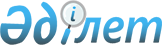 "2015-2017 жылдарға арналған қалалық бюджет туралы" Кентау қалалық мәслихатының 2014 жылғы 19 желтоқсандағы № 209 шешіміне өзгерістер енгізу туралы
					
			Күшін жойған
			
			
		
					Оңтүстік Қазақстан облысы Кентау қалалық мәслихатының 2015 жылғы 27 қарашадағы № 268 шешімі. Оңтүстік Қазақстан облысының Әділет департаментінде 2015 жылғы 30 қарашада № 3443 болып тіркелді. Қолданылу мерзімінің аяқталуына байланысты күші жойылды - (Оңтүстік Қазақстан облысы Кентау қалалық мәслихатының 2016 жылғы 15 қаңтардағы № 06-13/11 хатымен)      Ескерту. Қолданылу мерзімінің аяқталуына байланысты күші жойылды - (Оңтүстік Қазақстан облысы Кентау қалалық мәслихатының 15.01.2016 № 06-13/11 хатымен).

      Қазақстан Республикасының 2008 жылғы 4 желтоқсандағы Бюджет кодексінің 106-бабының 4-тармағына және «Қазақстан Республикасындағы жергілікті мемлекеттік басқару және өзін-өзі басқару туралы» 2001 жылғы 23 қаңтардағы Заңының 6-бабының 1-тармағының 1) тармақшасына сәйкес, Кентау қалалық мәслихаты ШЕШІМ ҚАБЫЛДАДЫ:



      1. Кентау қалалық мәслихатының 2014 жылғы 19 желтоқсандағы № 209 «2015-2017 жылдарға арналған қалалық бюджет туралы» (Нормативтік құқықтық актілерді мемлекеттік тіркеу тізілімінде 2930 нөмірімен тіркелген, 2015 жылғы 10 қаңтардағы «Кентау шұғыласы» газетінде жарияланған) шешіміне келесі өзгерістер енгізілсін:



      1 тармақ мынадай редакцияда жазылсын:

      «1. Кентау қаласының 2015-2017 жылдарға арналған қалалық бюджеті тиісінше 1 және 2 қосымшаларға сәйкес, оның ішінде 2015 жылға келесі көлемде бекiтiлсiн:

      1) кiрiстер – 9 400 199 мың теңге, оның iшiнде:

      салықтық түсiмдер – 1 000 247 мың теңге;

      салықтық емес түсiмдер – 17 842 мың теңге;

      негізгі капиталды сатудан түсетін түсімдер – 40 459 мың теңге;

      трансферттер түсiмi 8 341 651 мың теңге;

      2) шығындар 9 471 178 мың теңге;

      3) таза бюджеттiк кредиттеу – 1 981 мың теңге, оның ішінде:

      бюджеттік кредиттер – 2 973 мың теңге;

      бюджеттік кредиттерді өтеу – 992 мың теңге;

      4) қаржы активтерімен операциялар бойынша сальдо – 0, оның ішінде:

      қаржы активтерін сатып алу – 0;

      мемлекеттің қаржы активтерін сатудан түсетін түсімдер – 0;

      5) бюджет тапшылығы – -72 960 мың теңге;

      6) бюджет тапшылығын қаржыландыру – 72 960 мың теңге, оның ішінде:

      қарыздар түсімі – 2 973 мың теңге;

      қарыздарды өтеу – 993 мың теңге;

      бюджет қаражатының пайдаланылатын қалдықтары – 70 980 мың теңге.».



      көрсетілген шешімнің 1 және 6 қосымшалары осы шешімнің 1 және 2 қосымшаларына сәйкес жаңа редакцияда жазылсын.



      2. Осы шешім 2015 жылдың 1 қаңтарынан бастап қолданысқа енгізілсін.      Қалалық мәслихатының

      сессия төрағасы                            Ж.Құрманбеков      Қалалық мәслихатының

      хатшысы                                    К.Сырлыбаев

Кентау қалалық мәслихатының

2015 жылдың 27 қарашадағы

№ 268 шешіміне 1-қосымшаКентау қалалық мәслихатының

2014 жылдың 19 желтоқсандағы

№ 209 шешіміне 1-қосымша 2015 жылға арналған қалалық бюджет      

Кентау қалалық мәслихатының

2014 жылдың 27 қарашадағы

№ 268 шешіміне 2-қосымшаКентау қалалық мәслихатының

2014 жылдың 19 желтоқсандағы

№ 209 шешіміне 6-қосымша 2015 жылға арналған ауылдық округтердің жергілікті бюджеттік бағдарламаларының тізбесі
					© 2012. Қазақстан Республикасы Әділет министрлігінің «Қазақстан Республикасының Заңнама және құқықтық ақпарат институты» ШЖҚ РМК
				СанатыСанатыСанатыАтауыСомасы, мың теңгеСыныбыСыныбыСыныбыСомасы, мың теңгеIшкi сыныбыIшкi сыныбыСомасы, мың теңге1231. Кірістер 9 400 1991Салықтық түсімдер1 000 24701Табыс салығы427 5932Жеке табыс салығы427 59303Әлеуметтiк салық343 9671Әлеуметтік салық343 96704Меншiкке салынатын салықтар173 2091Мүлiкке салынатын салықтар84 3313Жер салығы24 4964Көлiк құралдарына салынатын салық64 0955Бірыңғай жер салығы28705Тауарларға, жұмыстарға және қызметтерге салынатын iшкi салықтар41 1272Акциздер3 4243Табиғи және басқа ресурстарды пайдаланғаны үшiн түсетiн түсiмдер6 8594Кәсiпкерлiк және кәсiби қызметтi жүргiзгенi үшiн алынатын алымдар30 3495Ойын бизнесіне салық49507Басқа да салықтар2 2851Басқа да салықтар2 28508Заңдық мәнді іс-әрекеттерді жасағаны және (немесе) оған уәкілеттігі бар мемлекеттік органдар немесе лауазымды адамдар құжаттар бергені үшін алынатын міндетті төлемдер12 0661Мемлекеттік баж12 0662Салықтық емес түсiмдер17 84201Мемлекеттік меншіктен түсетін кірістер7 1531Мемлекеттік кәсіпорындардың таза кірісі бөлігінің түсімдері5105Мемлекет меншігіндегі мүлікті жалға беруден түсетін кірістер6 64304Мемлекеттік бюджеттен қаржыландырылатын, сондай-ақ Қазақстан Республикасы Ұлттық Банкінің бюджетінен (шығыстар сметасынан) ұсталатын және қаржыландырылатын мемлекеттік мекемелер салатын айыппұлдар, өсімпұлдар, санкциялар, өндіріп алулар311Мұнай секторы ұйымдарынан түсетін түсімдерді қоспағанда, мемлекеттік бюджеттен қаржыландырылатын, сондай-ақ Қазақстан Республикасы Ұлттық Банкінің бюджетінен (шығыстар сметасынан) ұсталатын және қаржыландырылатын мемлекеттік мекемелер салатын айыппұлдар, өсімпұлдар, санкциялар, өндіріп алулар3106Басқа да салықтық емес түсiмдер10 6581Басқа да салықтық емес түсiмдер10 6583Негізгі капиталды сатудан түсетін түсімдер40 45903Жердi және материалдық емес активтердi сату40 4591Жерді сату40 4594Трансферттер түсімі8 341 65102Мемлекеттiк басқарудың жоғары тұрған органдарынан түсетiн трансферттер8 341 6512Облыстық бюджеттен түсетiн трансферттер8 341 651Функционалдық топФункционалдық топФункционалдық топФункционалдық топФункционалдық топСомасы, мың теңгеКіші функцияКіші функцияКіші функцияКіші функцияСомасы, мың теңгеБюджеттік бағдарлама әкімшісіБюджеттік бағдарлама әкімшісіБюджеттік бағдарлама әкімшісіСомасы, мың теңгеБағдарламаБағдарламаСомасы, мың теңгеАтауыСомасы, мың теңге2. Шығындар9 471 178 01Жалпы сипаттағы мемлекеттiк қызметтер 377 937 1Мемлекеттiк басқарудың жалпы функцияларын орындайтын өкiлдi, атқарушы және басқа органдар167 050 112Аудан (облыстық маңызы бар қала) мәслихатының аппараты14 615 001Аудан (облыстық маңызы бар қала) мәслихатының қызметін қамтамасыз ету жөніндегі қызметтер14 495 003Мемлекеттік органдардың күрделі шығыстары120 122Аудан (облыстық маңызы бар қала) әкімінің аппараты74 677 001Аудан (облыстық маңызы бар қала) әкімінің қызметін қамтамасыз ету жөніндегі қызметтер74 227 003Мемлекеттік органның күрделі шығыстары450 123Қаладағы аудан, аудандық маңызы бар қала, кент, ауыл (село), ауылдық (селолық) округ әкімінің аппараты77 758 001Қаладағы аудан, аудандық маңызы бар қаланың, кент, ауыл (село), ауылдық (селолық) округ әкімінің қызметін қамтамасыз ету жөніндегі қызметтер74 704 022Мемлекеттік органдардың күрделі шығыстары2 974 032Ведомстволық бағыныстағы мемлекеттік мекемелерінің және ұйымдарының күрделі шығыстары80 2Қаржылық қызмет350 459Ауданның (облыстық маңызы бар қаланың) экономика және қаржы бөлімі350 010Жекешелендіру, коммуналдық меншікті басқару, жекешелендіруден кейінгі қызмет және осыған байланысты дауларды реттеу 3509Жалпы сипаттағы өзге де мемлекеттiк қызметтер210 537 458Ауданның (облыстық маңызы бар қаланың) тұрғын үй-коммуналдық шаруашылығы, жолаушылар көлігі және автомобиль жолдары бөлімі165 108 001Жергілікті деңгейде тұрғын үй-коммуналдық шаруашылығы, жолаушылар көлігі және автомобиль жолдары саласындағы мемлекеттік саясатты іске асыру жөніндегі қызметтер29 544 107Ақпараттық жүйелер құру55 616 109Қазақстан Республикасы Үкіметінің шұғыл шығындарға арналған резервінің есебінен іс-шаралар өткізу79 948 459Ауданның (облыстық маңызы бар қаланың) экономика және қаржы бөлімі30 821 001Ауданның (облыстық маңызы бар қаланың) экономикалық саясаттын қалыптастыру мен дамыту, мемлекеттік жоспарлау, бюджеттік атқару және коммуналдық меншігін басқару саласындағы мемлекеттік саясатты іске асыру жөніндегі қызметтер30 821 482Ауданның (облыстық маңызы бар қаланың) кәсіпкерлік және туризм бөлімі14 608 001Жергілікті деңгейде кәсіпкерлікті және туризмді дамыту саласындағы мемлекеттік саясатты іске асыру жөніндегі қызметтер14 458 003Мемлекеттік органның күрделі шығыстары150 02Қорғаныс360 956 1Әскери мұқтаждар8 951 122Аудан (облыстық маңызы бар қала) әкімінің аппараты8 951 005Жалпыға бірдей әскери міндетті атқару шеңберіндегі іс-шаралар8 9512Төтенше жағдайлар жөнiндегi жұмыстарды ұйымдастыру352 005122Аудан (облыстық маңызы бар қала) әкімінің аппараты352 005006Аудан (облыстық маңызы бар қала) ауқымындағы төтенше жағдайлардың алдын алу және оларды жою351 839007Аудандық (қалалық) ауқымдағы дала өрттерінің, сондай-ақ мемлекеттік өртке қарсы қызмет органдары құрылмаған елдi мекендерде өрттердің алдын алу және оларды сөндіру жөніндегі іс-шаралар16603Қоғамдық тәртіп, қауіпсіздік, құқықтық, сот, қылмыстық-атқару қызметі15 031 9Қоғамдық тәртіп және қауіпсіздік саласындағы өзге де қызметтер15 031 458Ауданның (облыстық маңызы бар қаланың) тұрғын үй-коммуналдық шаруашылығы, жолаушылар көлігі және автомобиль жолдары бөлімі15 031 021Елдi мекендерде жол жүрісі қауiпсiздiгін қамтамасыз ету15 03104Бiлiм беру3 753 941 1Мектепке дейiнгi тәрбие және оқыту806 200 123Қаладағы аудан, аудандық маңызы бар қала, кент, ауыл (село), ауылдық (селолық) округ әкімінің аппараты142 392 004Мектепке дейінгі тәрбие ұйымдарының қызметін қамтамасыз ету100 917 041Мектепке дейінгі білім беру ұйымдарында мемлекеттік білім беру тапсырысын іске асыруға41 475 464Ауданның (облыстық маңызы бар қаланың) білім бөлімі663 808 009Мектепке дейінгі тәрбие ұйымдарының қызметін қамтамасыз ету206 027040Мектепке дейінгі білім беру ұйымдарында мемлекеттік білім беру тапсырысын іске асыруға457 7812Бастауыш, негізгі орта және жалпы орта білім беру2 416 618 123Қаладағы аудан, аудандық маңызы бар қала, кент, ауыл (село), ауылдық (селолық) округ әкімінің аппараты4 173 005Ауылдық (селолық) жерлерде балаларды мектепке дейін тегін алып баруды және кері алып келуді ұйымдастыру4 173 464Ауданның (облыстық маңызы бар қаланың) білім бөлімі2 412 445 003Жалпы білім беру2 310 960 006Балаларға қосымша білім беру 101 485 9Бiлiм беру саласындағы өзге де қызметтер531 123464Ауданның (облыстық маңызы бар қаланың) білім бөлімі220 359001Жергілікті деңгейде білім беру саласындағы мемлекеттік саясатты іске асыру жөніндегі қызметтер10 367005Ауданның (облыстық маңызы бар қаланың) мемлекеттік білім беру мекемелер үшін оқулықтар мен оқу-әдiстемелiк кешендерді сатып алу және жеткізу76 002007Аудандық (қалалалық) ауқымдағы мектеп олимпиадаларын және мектептен тыс іс-шараларды өткiзу669015Жетім баланы (жетім балаларды) және ата-аналарының қамқорынсыз қалған баланы (балаларды) күтіп-ұстауға асыраушыларына ай сайынғы ақшалай қаражат төлемдері33 708022Жетім баланы (жетім балаларды) және ата-анасының қамқорлығынсыз қалған баланы (балаларды) асырап алғаны үшін Қазақстан азаматтарына біржолғы ақша қаражатын төлеуге арналған төлемдер2 230029Балалар мен жасөспірімдердің психикалық денсаулығын зерттеу және халыққа психологиялық-медициналық-педагогикалық консультациялық көмек көрсету19 339067Ведомстволық бағыныстағы мемлекеттік мекемелерінің және ұйымдарының күрделі шығыстары78 044467Ауданның (облыстық маңызы бар қаланың) құрылыс бөлімі310 764037Білім беру объектілерін салу және реконструкциялау310 76405Денсаулық сақтау26 9Денсаулық сақтау саласындағы өзге де қызметтер26 123Қаладағы аудан, аудандық маңызы бар қала, кент, ауыл (село), ауылдық (селолық) округ әкімінің аппараты26 002Ерекше жағдайларда сырқаты ауыр адамдарды дәрігерлік көмек көрсететін ең жақын денсаулық сақтау ұйымына жеткізуді ұйымдастыру2606Әлеуметтiк көмек және әлеуметтiк қамсыздандыру465 722 1Әлеуметтiк қамсыздандыру5 682 464Ауданның (облыстық маңызы бар қаланың) білім бөлімі5 682 30Патронат тәрбиешілерге берілген баланы (балаларды) асырап бағу 5 682 2Әлеуметтiк көмек426 748 123Қаладағы аудан, аудандық маңызы бар қала, кент, ауыл (село), ауылдық (селолық) округ әкімінің аппараты2 440 003Мұқтаж азаматтарға үйінде әлеуметтік көмек көрсету2 440 451Ауданның (облыстық маңызы бар қаланың) жұмыспен қамту және әлеуметтік бағдарламалар бөлімі422 904 002Еңбекпен қамту бағдарламасы25 845 004Ауылдық жерлерде тұратын денсаулық сақтау, білім беру, әлеуметтік қамтамасыз ету, мәдениет, спорт және ветеринар мамандарына отын сатып алуға Қазақстан Республикасының заңнамасына сәйкес әлеуметтік көмек көрсету7 950 005Мемлекеттік атаулы әлеуметтік көмек 1 342006Тұрғын үй көмегі22 861007Жергiлiктi өкiлеттi органдардың шешiмi бойынша мұқтаж азаматтардың жекелеген топтарына әлеуметтiк көмек25 556010Үйден тәрбиеленіп оқытылатын мүгедек балаларды материалдық қамтамасыз ету1 534014Мұқтаж азаматтарға үйде әлеуметтiк көмек көрсету31 150 01618 жасқа дейінгі балаларға мемлекеттік жәрдемақылар169 329 017Мүгедектерді оңалту жеке бағдарламасына сәйкес, мұқтаж мүгедектерді міндетті гигиеналық құралдармен және ымдау тілі мамандарының қызмет көрсетуін, жеке көмекшілермен қамтамасыз ету53 797 023Жұмыспен қамту орталықтарының қызметін қамтамасыз ету242 052Ұлы Отан соғысындағы Жеңістің жетпіс жылдығына арналған іс-шараларды өткізу83 298 464Ауданның (облыстық маңызы бар қаланың) білім бөлімі1 404 008Жергілікті өкілдік органдардың шешімі бойынша білім беру ұйымдарының күндізгі оқу нысанында білім алушылар мен тәрбиеленушілерді қоғамдық көлікте (таксиден басқа) жеңілдікпен жол жүру түрінде әлеуметтік қолдау 1 404 9Әлеуметтiк көмек және әлеуметтiк қамтамасыз ету салаларындағы өзге де қызметтер33 292 451Ауданның (облыстық маңызы бар қаланың) жұмыспен қамту және әлеуметтік бағдарламалар бөлімі33 292 001Жергілікті деңгейде халық үшін әлеуметтік бағдарламаларды жұмыспен қамтуды қамтамасыз етуді іске асыру саласындағы мемлекеттік саясатты іске асыру жөніндегі қызметтер 30 122 011Жәрдемақыларды және басқа да әлеуметтік төлемдерді есептеу, төлеу мен жеткізу бойынша қызметтерге ақы төлеу1 926021Мемлекеттік органның күрделі шығыстары 562050Мүгедектердің құқықтарын қамтамасыз ету және өмір сүру сапасын жақсарту жөніндегі іс-шаралар жоспарын іске асыру68207Тұрғын үй-коммуналдық шаруашылық1 364 965 1Тұрғын үй шаруашылығы1 111 768123Қаладағы аудан, аудандық маңызы бар қала, кент, ауыл (село), ауылдық (селолық) округ әкімінің аппараты1 126027Жұмыспен қамту-2020 бағдарламасы бойынша ауылдық елді мекендерді дамыту шеңберінде объектілерді жөндеу және абаттандыру1 126458Ауданның (облыстық маңызы бар қаланың) тұрғын үй-коммуналдық шаруашылығы, жолаушылар көлігі және автомобиль жолдары бөлімі26 482031Кондоминиум объектісіне техникалық паспорттар дайындау24 617 049Көп пәтерлі тұрғын үйлерде энергетикалық аудит жүргізу1 865 467Ауданның (облыстық маңызы бар қаланың) құрылыс бөлімі1 074 701 003Мемлекеттік коммуналдық тұрғын үй қорының тұрғын үй құрылысы және (немесе) сатып алу60 155 004Инженерлік коммуникациялық инфрақұрылымды жобалау, дамыту, жайластыру және (немесе) сатып алу 1 014 546 479Тұрғын үй инспекциясы бөлімі 9 459 001Жергілікті деңгейде тұрғын үй қоры саласындағы мемлекеттік саясатты іске асыру жөніндегі қызметтер9 459 2Коммуналдық шаруашылық65 224 123Қаладағы аудан, аудандық маңызы бар қала, кент, ауыл (село), ауылдық (селолық) округ әкімінің аппараты975 014Елді мекендерді сумен жабдықтауды ұйымдастыру975 458Ауданның (облыстық маңызы бар қаланың) тұрғын үй-коммуналдық шаруашылығы, жолаушылар көлігі және автомобиль жолдары бөлімі64 249 029Сумен жабдықтау және су бұру жүйелерін дамыту41 255 058Елді мекендердегі сумен жабдықтау және су бұру жүйелерін дамыту22 994 3Елді-мекендерді көркейту187 973123Қаладағы аудан, аудандық маңызы бар қала, кент, ауыл (село), ауылдық (селолық) округ әкімінің аппараты8 686 008Елді мекендерде көшелерді жарықтандыру2 846 009Елді мекендердің санитариясын қамтамасыз ету1 360 010Жерлеу орындарын күтіп-ұстау және туысы жоқ адамдарды жерлеу727 011Елді мекендерді абаттандыру мен көгалдандыру3 753 458Ауданның (облыстық маңызы бар қаланың) тұрғын үй-коммуналдық шаруашылығы, жолаушылар көлігі және автомобиль жолдары бөлімі179 287 015Елдi мекендердегі көшелердi жарықтандыру44 944016Елдi мекендердiң санитариясын қамтамасыз ету36 594017Жерлеу орындарын күтiп-ұстау және туысы жоқтарды жерлеу4 894018Елдi мекендердi абаттандыру және көгалдандыру92 85508Мәдениет, спорт, туризм және ақпараттық кеңістiк293 668 1Мәдениет саласындағы қызмет91 126 455Ауданның (облыстық маңызы бар қаланың) мәдениет және тілдерді дамыту бөлімі37 190 003Мәдени-демалыс жұмысын қолдау37 190467Ауданның (облыстық маңызы бар қаланың) құрылыс бөлімі53 936011Мәдениет объектілерін дамыту53 9362Спорт94 062 465Ауданның (облыстық маңызы бар қаланың) Дене шынықтыру және спорт бөлімі90 235 001Жергілікті деңгейде дене шынықтыру және спорт саласындағы мемлекеттік саясатты іске асыру жөніндегі қызметтер7 818 005Ұлттық және бұқаралық спорт түрлерін дамыту75 948 006Аудандық (облыстық маңызы бар қалалық) деңгейде спорттық жарыстар өткiзу1 395007Әртүрлi спорт түрлерi бойынша аудан (облыстық маңызы бар қала) құрама командаларының мүшелерiн дайындау және олардың облыстық спорт жарыстарына қатысуы5 074467Ауданның (облыстық маңызы бар қаланың) құрылыс бөлімі3 827008Cпорт және туризм объектілерін дамыту 3 8273Ақпараттық кеңiстiк43 092 455Ауданның (облыстық маңызы бар қаланың) мәдениет және тілдерді дамыту бөлімі34 246 006Аудандық (қалалық) кiтапханалардың жұмыс iстеуi28 788007Мемлекеттік тілді және Қазақстан халықтарының басқа да тілдерін дамыту5 458456Ауданның (облыстық маңызы бар қаланың) ішкі саясат бөлімі8 846 002Мемлекеттік ақпараттық саясат жүргізу жөніндегі қызметтер8 846 9Мәдениет, спорт, туризм және ақпараттық кеңiстiктi ұйымдастыру жөнiндегi өзге де қызметтер65 388 455Ауданның (облыстық маңызы бар қаланың) мәдениет және тілдерді дамыту бөлімі44 421 001Жергілікті деңгейде тілдерді және мәдениетті дамыту саласындағы мемлекеттік саясатты іске асыру жөніндегі қызметтер8 521 032Ведомстволық бағыныстағы мемлекеттік мекемелерінің және ұйымдарының күрделі шығыстары35 900 456Ауданның (облыстық маңызы бар қаланың) ішкі саясат бөлімі20 967 001Жергiлiктi деңгейде ақпарат, мемлекеттiлiктi нығайту және азаматтардың әлеуметтiк сенiмдiлiгiн қалыптастыру саласында мемлекеттiк саясатты iске асыру жөнiндегi қызметтер11 340 003Жастар саясаты саласында іс-шараларды іске асыру9 377006Мемлекеттік органның күрделі шығыстары120032Ведомстволық бағыныстағы мемлекеттік мекемелерінің және ұйымдарының күрделі шығыстары13009Отын-энергетикалық кешенi және жер қойнауын пайдалану1 016 8939Отын-энергетика кешені және жер қойнауын пайдалану саласындағы өзге де қызметтер1 016 893458Ауданның (облыстық маңызы бар қаланың) тұрғын үй-коммуналдық шаруашылығы, жолаушылар көлігі және автомобиль жолдары бөлімі1 016 893019Жылу-энергетикалық жүйені дамыту16 893036Газ тасымалдау жүйесін дамыту 1 000 00010Ауыл, су, орман, балық шаруашылығы, ерекше қорғалатын табиғи аумақтар, қоршаған ортаны және жануарлар дүниесін қорғау, жер қатынастары65 886 1Ауыл шаруашылығы44 979 459Ауданның (облыстық маңызы бар қаланың) экономика және қаржы бөлімі896 099Мамандарды әлеуметтік қолдау шараларын іске асыруға берілетін бюджеттік кредиттер896 473Ауданның (облыстық маңызы бар қаланың) ветеринария бөлімі27 015 001Жергілікті деңгейде ветеринария саласындағы мемлекеттік саясатты іске асыру жөніндегі қызметтер14 782 005Мал көмінділерінің (биотермиялық шұңқырлардың) жұмыс істеуін қамтамасыз ету1031006Ауру жануарларды санитарлық союды ұйымдастыру90 007Қаңғыбас иттер мен мысықтарды аулауды және жоюды ұйымдастыру2208008Алып қойылатын және жойылатын ауру жануарлардың, жануарлардан алынатын өнімдер мен шикізаттың құнын иелеріне өтеу2 378 009Жануарлардың энзоотиялық аурулары бойынша ветеринариялық іс-шараларды жүргізу5 901 010Ауыл шаруашылығы жануарларын сәйкестендіру жөніндегі іс-шараларды өткізу625 477Ауданның (облыстық маңызы бар қаланың) ауыл шаруашылығы мен жер қатынастары бөлімі17 068 001Жергілікті деңгейде ауыл шаруашылығы және жер қатынастары саласындағы мемлекеттік саясатты іске асыру жөніндегі қызметтер16 938 003Мемлекеттік органның күрделі шығыстары130 6Жер қатынастары3 441 477Ауданның (облыстық маңызы бар қаланың) ауыл шаруашылығы мен жер қатынастары бөлімі3 441 008Ауыл шаруашылығы алқаптарын бiр түрден екiншiсiне ауыстыру жөнiндегi жұмыстар169 009Елдi мекендердi жерге және шаруашылық жағынан орналастыру852 011Аудандардың, облыстық маңызы бар, аудандық маңызы бар қалалардың, кенттердiң, ауылдардың, ауылдық округтердiң шекарасын белгiлеу кезiнде жүргiзiлетiн жерге орналастыру2 420 9Ауыл, су, орман, балық шаруашылығы және қоршаған ортаны қорғау мен жер қатынастары саласындағы өзге де қызметтер17 466 473Ауданның (облыстық маңызы бар қаланың) ветеринария бөлімі17 466 011Эпизоотияға қарсы іс-шаралар жүргізу17 466 11Өнеркәсіп, сәулет, қала құрылысы және құрылыс қызметі25 194 2Сәулет, қала құрылысы және құрылыс қызметі25 194 467Ауданның (облыстық маңызы бар қаланың) құрылыс бөлімі12 646 001Жергілікті деңгейде құрылыс саласындағы мемлекеттік саясатты іске асыру жөніндегі қызметтер12 646 468Ауданның (облыстық маңызы бар қаланың) сәулет және қала құрылысы бөлімі12 548 001Жергілікті деңгейде сәулет және қала құрылысы саласындағы мемлекеттік саясатты іске асыру жөніндегі қызметтер9 869 003Ауданның қала құрылысы даму аумағын және елді мекендердің бас жоспарлары схемаларын әзірлеу2 679 12Көлiк және коммуникация231 108 1Автомобиль көлiгi231 108 123Қаладағы аудан, аудандық маңызы бар қала, кент, ауыл (село), ауылдық (селолық) округ әкімінің аппараты15 194 013Аудандық маңызы бар қалаларда, кенттерде, ауылдарда (селоларда), ауылдық (селолық) округтерде автомобиль жолдарының жұмыс істеуін қамтамасыз ету15 194 458Ауданның (облыстық маңызы бар қаланың) тұрғын үй-коммуналдық шаруашылығы, жолаушылар көлігі және автомобиль жолдары бөлімі215 914 023Автомобиль жолдарының жұмыс істеуін қамтамасыз ету215 91413Басқалар1 357 953 9Басқалар1 357 953 123Қаладағы аудан, аудандық маңызы бар қала, кент, ауыл (село), ауылдық (селолық) округ әкімінің аппараты24 490040«Өңірлерді дамыту» Бағдарламасы шеңберінде өңірлерді экономикалық дамытуға жәрдемдесу бойынша шараларды іске асыру24 490458Ауданның (облыстық маңызы бар қаланың) тұрғын үй-коммуналдық шаруашылығы, жолаушылар көлігі және автомобиль жолдары бөлімі873 562 044Моноқалаларда ағымдағы жайластыру 161 444 085Моноқалаларда бюджеттік инвестициялық жобаларды іске асыру712 118 467Ауданның (облыстық маңызы бар қаланың) құрылыс бөлімі400 000085Моноқалаларда бюджеттік инвестициялық жобаларды іске асыру400 000482Ауданның (облыстық маңызы бар қаланың) кәсіпкерлік және туризм бөлімі59 901033Моноқалаларда жобаларды іске асыру үшін берілетін кредиттер бойынша пайыздық мөлшерлемені субсидиялау46 901034Моноқалаларда жаңа өндірістерді дамытуға гранттар беру13 00014Борышқа қызмет көрсету311Борышқа қызмет көрсету31459Ауданның (облыстық маңызы бар қаланың) экономика және қаржы бөлімі31021Жергілікті атқарушы органдардың облыстық бюджеттен қарыздар бойынша сыйақылар мен өзге де төлемдерді төлеу бойынша борышына қызмет көрсету 3115Трансферттер141 867 1Трансферттер141 867 459Ауданның (облыстық маңызы бар қаланың) экономика және қаржы бөлімі141 867 006Нысаналы пайдаланылмаған (толық пайдаланылмаған) трансферттерді қайтару14 854 049Бюджет заңнамасымен қарастырылған жағдайларда жалпы сипаттағы трансферттерды қайтару127 013 3. Таза бюджеттік кредиттеу1 981 Функциональдық топФункциональдық топФункциональдық топФункциональдық топФункциональдық топСомасы, мың теңгеКіші функцияКіші функцияКіші функцияКіші функцияСомасы, мың теңгеБюджеттік бағдарлама әкімшісіБюджеттік бағдарлама әкімшісіБюджеттік бағдарлама әкімшісіСомасы, мың теңгеБағдарламаБағдарламаСомасы, мың теңгеАтауыСомасы, мың теңгеБюджеттік кредиттер2 97310Ауыл, су, орман, балық шаруашылығы, ерекше қорғалатын табиғи аумақтар, қоршаған ортаны және жануарлар дүниесін қорғау, жер қатынастары2 973 1Ауыл шаруашылығы2 973 459Ауданның (облыстық маңызы бар қаланың) экономика және қаржы бөлімі2 973 018Мамандарды әлеуметтік қолдау шараларын іске асыруға берілетін бюджеттік кредиттер2 973 13Басқалар0 3Кәсiпкерлiк қызметтi қолдау және бәсекелестікті қорғау0 482Ауданның (облыстық маңызы бар қаланың) кәсіпкерлік және туризм бөлімі0 008Моноқалалардағы кәсіпкерлікті дамытуға жәрдемдесуге кредит беру 0 СанатыСанатыСанатыАтауыСомасы, мың теңгеСыныбыСыныбыСыныбыСыныбыСомасы, мың теңгеІшкі сыныбыІшкі сыныбыІшкі сыныбыСомасы, мың теңгеЕрекшелігіЕрекшелігіСомасы, мың теңгеБюджеттік кредиттерді өтеу992 5Бюджеттік кредиттерді өтеу992 01Бюджеттік кредиттерді өтеу992 1Мемлекеттік бюджеттен берілген бюджеттік кредиттерді өтеу992 13Жеке тұлғаларға жергілікті бюджеттен берілген бюджеттік кредиттерді өтеу992 4. Қаржы активтерімен операциялар бойынша сальдо0Функциональдық топФункциональдық топФункциональдық топФункциональдық топФункциональдық топСомасы, мың теңгеКіші функцияКіші функцияКіші функцияКіші функцияСомасы, мың теңгеБюджеттік бағдарлама әкімшісіБюджеттік бағдарлама әкімшісіБюджеттік бағдарлама әкімшісіСомасы, мың теңгеБағдарламаБағдарламаСомасы, мың теңгеАтауыСомасы, мың теңгеҚаржы активтерін сатып алу0Мемлекеттің қаржы активтерін сатудан түсетін түсімдер05. Бюджеттің тапшылығы (профициті)-72 9606. Бюджет тапшылығын қаржыландыру (профицитін пайдалану)72 960СанатыСанатыСанатыАтауыСомасы, мың теңгеСыныбыСыныбыСыныбыСыныбыСомасы, мың теңгеІшкі сыныбыІшкі сыныбыІшкі сыныбыСомасы, мың теңгеЕрекшелігіЕрекшелігіСомасы, мың теңгеҚарыздар түсімі2 9737Қарыздар түсімі2 97301Мемлекеттік ішкі қарыздар 2 9732Қарыз алу келісім-шарттары2 97303Ауданның (облыстық маңызы бар қаланың) жергілікті атқарушы органы алатын қарыздар2 973Функциональдық топФункциональдық топФункциональдық топФункциональдық топФункциональдық топСомасы, мың теңгеКіші функцияКіші функцияКіші функцияКіші функцияСомасы, мың теңгеБюджеттік бағдарлама әкімшісіБюджеттік бағдарлама әкімшісіБюджеттік бағдарлама әкімшісіСомасы, мың теңгеБағдарламаБағдарламаСомасы, мың теңгеАтауыСомасы, мың теңгеҚарыздарды өтеу99316Қарыздарды өтеу9931Қарыздарды өтеу993459Ауданның (облыстық маңызы бар қаланың) экономика және қаржы бөлімі993005Жергілікті атқарушы органның жоғары тұрған бюджет алдындағы борышын өтеу992022Жергілікті бюджеттен бөлінген пайдаланылмаған бюджеттік кредиттерді қайтару1Бюджет қаражатының пайдаланылатын қалдықтары 70 980БағдарламаАтауыАшысай ауылы әкімі аппаратыБайылдыр ауылы әкімі аппаратыХантағы ауылы әкімі аппаратыҚарнақ ауылы әкімі аппаратыБарлығы123 001Қаладағы аудан, аудандық маңызы бар қаланың, кент, ауыл (село), ауылдық (селолық) округ әкімінің қызметін қамтамасыз ету жөніндегі қызметтер1790814586187622344874704123 002Ерекше жағдайларда сырқаты ауыр адамдарды дәрігерлік көмек көрсететін ең жақын денсаулық сақтау ұйымына жеткізуді ұйымдастыру2600026123 003Мұқтаж азаматтарға үйінде әлеуметтік көмек көрсету43024057012002440123 004Мектепке дейінгі тәрбие ұйымдарын қолдау0133793087056668100917123 005Ауылдық (селолық) жерлерде балаларды мектепке дейін тегін алып баруды және кері алып келуді ұйымдастыру00212220514173123 008Елді мекендерде көшелерді жарықтандыру63565710545002846123 009Елді мекендердің санитариясын қамтамасыз ету2681107891931360123 010Жерлеу орындарын күтіп-ұстау және туысы жоқ адамдарды жерлеу032298397727123 011Елді мекендерді абаттандыру мен көгалдандыру41743625793213753123 013Аудандық маңызы бар қалаларда, кенттерде, ауылдарда (селоларда), ауылдық (селолық) округтерде автомобиль жолдарының жұмыс істеуін қамтамасыз ету353813441544876815194123 014Елді мекендерді сумен жабдықтауды ұйымдастыру000975975123 022Мемлекеттік органдардың күрделі шығыстары14740150002974123 027Жұмыспен қамту-2020 бағдарламасы бойынша ауылдық елді мекендерді дамыту шеңберінде объектілерді жөндеу және абаттандыру00011261126123 032Ведомстволық бағыныстағы мемлекеттік мекемелерінің және ұйымдарының күрделі шығыстары0008080123 040«Өңірлерді дамыту» Бағдарламасы шеңберінде өңірлерді экономикалық дамытуға жәрдемдесу бойынша шараларды іске асыру2187153663971437024490123 041Мектепке дейінгі білім беру ұйымдарында мемлекеттік білім беру тапсырысын іске асыруға0468555133127741475Барлығы268833700571998141374277260